[Your text starts here.Before submitting this document:–	Update the information highlighted in yellow above: 
document number (n), WG(s), source, title, and contact information. –	If you need more contact information rows, insert them by copy-and-pasting existing rows.–	Make sure that “Track Changes” is turned off.–	Remove any remaining yellow highlighting.]Technical Report ITU-T FGMV-ACRONYM<Technical Report title>SummaryThis Technical Report ... (complete).Keywords[if any provided]NoteThis is an informative ITU-T publication. Mandatory provisions, such as those found in ITU-T Recommendations, are outside the scope of this publication. This publication should only be referenced bibliographically in ITU-T Recommendations.Change LogThis document contains Version 1.0 of the ITU-T Technical Report on “Title” approved at the [meeting] held [venue], [date]Acknowledgements XXXCONTENTSList of TablesList of FiguresTechnical Report ITU-T FGMV-ACRONYM<Technical Report title>Introduction<Optional – This clause should appear only if it contains information different from that in Scope and Summary>Scope[ADD TEXT].ReferencesAdd references here.Terms and definitions3.1  Terms defined elsewhereThis Technical Report uses the following terms defined elsewhere:3.1.1	term [reference]: definition3.1.2	term [reference]: definition3.1  Terms defined hereThis Technical Report defines the following terms:3.2.1	term [reference]: definition3.2.2	term [reference]: definitionAbbreviationsSpecific contents: could be introduction or something more substantive[ADD TEXT].Table 1: Example of a tableCaptions for figures use WinWord style "Figure_No & title"Figure 1: Example of a figureAnnex A
Example of annex[ADD TEXT].Appendix I
Example of appendix[ADD TEXT, IF ANY]._________________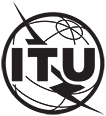 INTERNATIONAL TELECOMMUNICATION UNIONTELECOMMUNICATION
STANDARDIZATION SECTORSTUDY PERIOD 2022-2024INTERNATIONAL TELECOMMUNICATION UNIONTELECOMMUNICATION
STANDARDIZATION SECTORSTUDY PERIOD 2022-2024INTERNATIONAL TELECOMMUNICATION UNIONTELECOMMUNICATION
STANDARDIZATION SECTORSTUDY PERIOD 2022-2024FG-MV-I-#FG-MV-I-#INTERNATIONAL TELECOMMUNICATION UNIONTELECOMMUNICATION
STANDARDIZATION SECTORSTUDY PERIOD 2022-2024INTERNATIONAL TELECOMMUNICATION UNIONTELECOMMUNICATION
STANDARDIZATION SECTORSTUDY PERIOD 2022-2024INTERNATIONAL TELECOMMUNICATION UNIONTELECOMMUNICATION
STANDARDIZATION SECTORSTUDY PERIOD 2022-2024Focus Group on metaverseFocus Group on metaverseINTERNATIONAL TELECOMMUNICATION UNIONTELECOMMUNICATION
STANDARDIZATION SECTORSTUDY PERIOD 2022-2024INTERNATIONAL TELECOMMUNICATION UNIONTELECOMMUNICATION
STANDARDIZATION SECTORSTUDY PERIOD 2022-2024INTERNATIONAL TELECOMMUNICATION UNIONTELECOMMUNICATION
STANDARDIZATION SECTORSTUDY PERIOD 2022-2024Original: EnglishOriginal: EnglishWG(s):WG(s):Working group or N/APlace, dd-dd mmm yyyyPlace, dd-dd mmm yyyyPlace, dd-dd mmm yyyyINPUT DOCUMENTINPUT DOCUMENTINPUT DOCUMENTINPUT DOCUMENTINPUT DOCUMENTINPUT DOCUMENTSource:Source:Insert source(s)Insert source(s)Insert source(s)Insert source(s)Title:Title:Insert title (always in English)Insert title (always in English)Insert title (always in English)Insert title (always in English)Contact:Contact:Insert contact name
Insert contact organization
Insert countryInsert contact name
Insert contact organization
Insert countryInsert contact name
Insert contact organization
Insert countryTel: 	+xx
E-mail:	a@b.comContact:Contact:Insert contact name
Insert contact organization
Insert countryInsert contact name
Insert contact organization
Insert countryInsert contact name
Insert contact organization
Insert countryTel: 	+xx
E-mail:	a@b.comAbstract:Insert an abstract, under 200 words, that describes the content of the document, including a clear summary of any proposals it contains.Editor:Editor’s nameAffiliationCountryTel:Fax:Email:Editor:Editor’s nameAffiliationCountryTel:Fax:Email:	Page1	Scope	12	References	13	Terms and definitions	13.1	Terms defined elsewhere	13.2	Terms defined here	14	Abbreviations	15	Specific contents: could be introduction or something more substantive	1Annex A Example of annex	2Appendix I Example of appendix	2	PageTable 1: Example of a table	2	PageFigure 1: Example of a figure	2ABCspell it outNumberObservation1Sample table2Table header (1st row) uses style Table_head3Other table rows use style Table_text4Heading with table number uses style "Table_No & title"AB